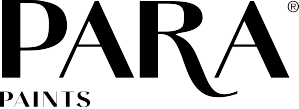 Premium zero voc 9010Interior Acrylic Water-based Paint Flat FinishПремиУМИнтерьерная Акриловая Матовая Краска на Водной Основе с Нулевым Содержанием Летучих Органических Соединений Premium zero voc 9010Interior Acrylic Water-based Paint Flat FinishПремиУМИнтерьерная Акриловая Матовая Краска на Водной Основе с Нулевым Содержанием Летучих Органических Соединений Описание Продукта Интерьерная латексная матовая краска премиального качества с нулевым содержание летучих органических соединений. Покрытие можно использовать как грунт. Обладает высокой укрывистостью, наносится ровным слоем, легко подкрашивать. Краска предназначена для внутренних работ по: гипсокартону, дереву, полимеризовавшейся штукатурке, каменной/ кирпичной кладке, металлу и ранее окрашенным поверхностям. Идеально подходит для стен и потолков во всех комнатах дома. Также, идеально подходит для использования в школах, лечебных учреждениях и офисах. ПреимуществаНулевое содержание летучих органических соединенийМоетсяВысокая укрывистость Отлично подкрашивается Быстро сохнет Слабый запахГрунт & краска – два в одном.Применение СредаДля внутренних работ. ИспользованиеВ новых или уже эксплуатируемых помещениях. Использовать для окраски стен в гостиных, столовых, спальнях, кабинетах в местах со средней или низкой проходимостью и износом.ПоверхностиВсе поверхности, ранее окрашенные водными покрытиями. Перед нанесением покрытия, важно предварительно подготовить поверхность.Описание Продукта Интерьерная латексная матовая краска премиального качества с нулевым содержание летучих органических соединений. Покрытие можно использовать как грунт. Обладает высокой укрывистостью, наносится ровным слоем, легко подкрашивать. Краска предназначена для внутренних работ по: гипсокартону, дереву, полимеризовавшейся штукатурке, каменной/ кирпичной кладке, металлу и ранее окрашенным поверхностям. Идеально подходит для стен и потолков во всех комнатах дома. Также, идеально подходит для использования в школах, лечебных учреждениях и офисах. ПреимуществаНулевое содержание летучих органических соединенийМоетсяВысокая укрывистость Отлично подкрашивается Быстро сохнет Слабый запахГрунт & краска – два в одном.Применение СредаДля внутренних работ. ИспользованиеВ новых или уже эксплуатируемых помещениях. Использовать для окраски стен в гостиных, столовых, спальнях, кабинетах в местах со средней или низкой проходимостью и износом.ПоверхностиВсе поверхности, ранее окрашенные водными покрытиями. Перед нанесением покрытия, важно предварительно подготовить поверхность.Технические ХарактеристикиФизическая ФормаЖидкая Качество Хороший выборПрозрачностьУкрывнаяСтепень ГлянцаМатоваяПроцент ГлянцаГлянец под углом 60°: от 0 до 5%Глянец под углом 85°: от 0 до 5%Состав Разбавитель: водаСвязующее: винил-акрил Пигменты: диоксид титана. Укрывистость37-41 м2 (400–450 фут2) c 1 галлона (3.78л)(зависит от пористости поверхности)Время ВысыханияДо отлипа: 1 часНанесение второго слоя: 2-4 часаПлотность1.37±0.02 g/mlТвердых Частиц по Объему42±2%Точка Воспламенения Не относится Воспламеняемость НевоспламеняемыйСертификацияМетод VOC ASTM D3960-05: (0 г/л)Метод VOC EPA 24Стандарты по выбросам в атмосферу VOC Канады: <100g/L(Отраслевой Институт Стандартизации ЛКМ/ Master Painters Institute) MPI – рассматривается Подготовка ПоверхностиПодготовка поверхности – чрезвычайно важна. Большинство проблем, связанных с нанесенными покрытиями, вызвано неправильной подготовкой поверхности. Поверхность должна быть чистой, твердой, очищенной от пыли, грязи, масла, сажи, воска, плесени, мелового налета, патины, отслоившихся хлопьев ранее нанесенных покрытий и пр. Правильная подготовка поверхности включает в себя следующие шаги: Очистить поверхность, используя подходящий очиститель. Для того чтобы удалить плесень, промойте поверхность раствором хозяйственного отбеливателя (в соотношении 1 часть хозяйственного отбеливателя к 3 частям воды). Если древесина выделяет смолу, удалить смолу и очистить поверхность спиртом или разбавителем краски. Удалить всю отслоившуюся краску. Обработать поверхность наждачной бумагой с зернистостью 100-180 grit. Пылесосом удалить шлифовальную пыль.Обработать отверстия и трещины подходящей шпаклевкой для заполнения пор. Нанести соответствующий типу поверхности грунт на поверхность, которую вы планируете окрашивать. Использование грунтовок и финишных продуктов одного производителя обеспечит хорошую адгезию. Проконсультируйтесь с представителем компании, если появятся дополнительные вопросы. НанесениеЭто готовый к использованию продукт. Не разбавлять. Тщательно перемешать продукт перед нанесением. Протестировать инструмент водой, перед тем как его использовать. Наносить, используя достаточное количество материала. Не оставлять непрокрашенных участков, распределяя материал равномерно. Придерживаться рекомендованного расхода. Соблюдать рекомендованное время высыхания при нанесении слоев. Низкие температуры и высокая влажность могут повлиять на время высыхания. Нанесение двух слоев краски сделает покрытие более долговечным и эстетичным. При использовании малярного скотча, удалите малярный скотч после нанесения каждого слоя, чтобы избежать повреждения покрытия. Больше информации по методам нанесения вы найдете на веб сайте www.para.com. РекомендацииУсловия НанесенияТемпература: 15°C-25°CОтносительная влажность: 30-50%Во время нанесения и высыхания обеспечить соответствующее проветривание. Избегать сквозняков. ИнструментыКисть с щетиной из нейлона/ полиэстера Валик: 10-13мм (безворсовый)Распылитель: наконечник – 0.43-0.53ммОчистка ИнструментаУдалить излишки продукта и промыть инструменты теплым мыльным раствором. Уход за Окрашенной ПоверхностьюДать высохнуть 30 дней. После высыхания можно мыть, используя неабразивный чистящий раствор и мягкую тряпку.  Хранение и ТранспортировкаХранить материал в прохладном, сухом, хорошо вентилируемом помещении. Избегать замерзания. Срок годности продукта – прим. 7 лет. Утилизация Отходы утилизировать в соответствии с местными нормативными актами по утилизации. Меры Безопасности Ознакомьтесь с листом безопасности материала. Может вызывать раздражение при попадании в глаза. Избегать контакта с глазами. Хранить вне доступа детей. ПЕРВАЯ ПОМОЩЬ: В случае попадания в глаза, хорошо промыть проточной водой. При попадании в пищевод, немедленно обратиться в мед. учреждение.